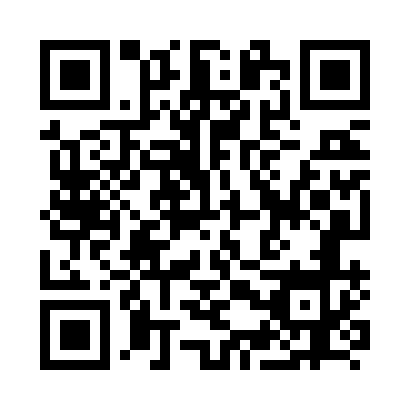 Prayer times for Muan, South KoreaWed 1 May 2024 - Fri 31 May 2024High Latitude Method: NonePrayer Calculation Method: Muslim World LeagueAsar Calculation Method: ShafiPrayer times provided by https://www.salahtimes.comDateDayFajrSunriseDhuhrAsrMaghribIsha1Wed4:105:4312:314:157:208:482Thu4:085:4212:314:157:208:493Fri4:075:4112:314:157:218:504Sat4:055:4012:314:167:228:515Sun4:045:3912:314:167:238:526Mon4:035:3812:314:167:248:537Tue4:015:3712:314:167:248:548Wed4:005:3612:314:167:258:569Thu3:595:3612:314:167:268:5710Fri3:585:3512:314:167:278:5811Sat3:565:3412:314:167:288:5912Sun3:555:3312:314:167:289:0013Mon3:545:3212:304:167:299:0114Tue3:535:3112:304:177:309:0215Wed3:525:3112:314:177:319:0316Thu3:515:3012:314:177:329:0517Fri3:505:2912:314:177:329:0618Sat3:495:2812:314:177:339:0719Sun3:485:2812:314:177:349:0820Mon3:475:2712:314:177:359:0921Tue3:465:2612:314:177:359:1022Wed3:455:2612:314:187:369:1123Thu3:445:2512:314:187:379:1224Fri3:435:2512:314:187:389:1325Sat3:425:2412:314:187:389:1426Sun3:415:2412:314:187:399:1527Mon3:415:2312:314:187:409:1628Tue3:405:2312:314:197:409:1729Wed3:395:2212:324:197:419:1830Thu3:385:2212:324:197:429:1931Fri3:385:2212:324:197:429:19